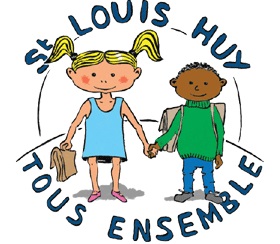 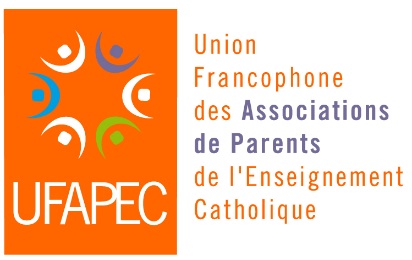 Chers parents,La régionale de l’UFAPEC (Union Francophone des Associations de Parents de l’Enseignement Catholique) et l’association de parents de l’école Saint-Louis de Huy ont le plaisir de vous inviter à leur soirée-débat : Quelle est notre place de parent dans l’école ?Jeudi 25 janvier à 19h30Ecole Saint-LouisAvenue du Condroz 1 à 4500 HuyPour une scolarité positive de notre enfant, pour notre épanouissement, exercer notre rôle de parent d’élève est important mais comment et jusqu’où ?Entre trop ou pas assez …S’informer, aller à l’école, rencontrer les enseignants, s’impliquer dans la scolarité de notre enfant ou dans la vie de l’école, quelle est notre place de parent d’élève ? Quel est le cadre de l’école et quel est le rôle de chacun (parent-enseignant – direction -PO – élève) ?Lors de cette soirée, il y aura du sérieux oui mais aussi de la convivialité (sandwiches et boissons offerts à 19h) et de l’amusement : à partir de votre expérience, d’une ou deux brèves mises en situations, nous lancerons le débat sur notre place de parent à l’école, sur les freins et les leviers pour un partenariat école-familles. A la fin de la soirée, vous recevrez un portefeuille de lecture pour aller plus loin et faire un retour dans votre école.Qui dit soirée participative dit aussi nombre de places limité : nous ne pourrons accepter que 20 personnes maximum ; donc si le sujet vous interpelle, n’hésitez pas à vous inscrire rapidement, en renvoyant le talon-réponse ci-joint ! Précisons encore que la participation à cette soirée est gratuite. Merci aussi de transférer cette invitation aux parents susceptibles d’être intéressés par cette soirée.Au plaisir de vous rencontrer !N’hésitez pas à me contacter pour toute question complémentaire. 	Dominique Houssonloge	Animatrice 	010 42 00 50	Dominique.houssonloge@ufapec.be